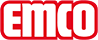 emco BauWykładzina wycieraczkowa CONFORMTypCONFORMDo układania w pomieszczeniachKonstrukcjaWelur przeszywany przędzą 1/8''Warstwa runa właściwego100% poliamid ECONYLMateriał nośnyWłóknina poliestrowaPowłoka spodniaCiężka powłokaUdział runa / masa włókna1200 g/m²Masa całkowita (g/m²)3710 g/m²Wysokość całkowita (mm)9 mmWłaściwości przeciwzapalne / przeciwpożaroweCfl-s1Opór przy przesuwaniuDS (EN 13893)CertyfikatyZgodność z CE wg EN 14041 (tylko chodniki)Kolory76.01 antracyt76.02 beżowyMokka 76.0376.04 brązowy76.10 szaryOdporność kolorów na światło ISO 105 BO2≥5Odporność kolorów na ścieranie ISO 105 X12≥4Odporność kolorów na wodę ISO 105 E01≥4Redukcja bakterii EHEC ASTM-e214916,1 %Redukcja bakterii Staphylococcus Aureus ASTM-e21490,0 %Redukcja bakterii Klebsiella Pneumoniae ASTM-e214965,6 %Forma dostawy: chodnikSzerokość 130 cm (z krawędzią)Szerokość 200 cm (z krawędzią)Forma dostawy: mata60 x 90 cm (z krawędzią)90 x 150 cm (z krawędzią)130 x 200 cm (z krawędzią)Format mat schodowych25 x 65 cm (z obrobieniem i włókniną klejoną)Cecha produktuWchłanianie brudu i wilgociWskaźnikemcowymiarySzerokość:………………………………….mDługość: ……………………………..mKontaktemco Polska Sp.z.o.o. · Ul. Makowskiego 1 · 02-784 Warszawa / PL · Tel./Fax (+48) 22 818 82 36 · info@pl.emco.de · www.emco-bau.com